CAS Collaborative Project 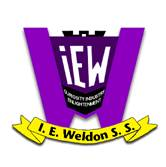 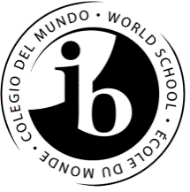 Proposal PlanName: 					Date: This is it…this is the ‘big’ one. You need PLAN, INITIATE and IMPLEMENT a project that is large enough in scope to require the help of three other people and address TWO of the three CAS categories! In-depth Project Description:Names of three other people involved and the unique tasks they will be allocated:Names of three other people involved and the unique tasks they will be allocated:In-depth Project Description:Name: Tasks: In-depth Project Description:Name: Tasks: In-depth Project Description:Name: Tasks: In-depth Project Goal (be sure to explain which categories of CAS will be met): In-depth Project Goal (be sure to explain which categories of CAS will be met): In-depth Project Goal (be sure to explain which categories of CAS will be met): Outcomes Addressed (think about these!):  Identify own strengths and develop areas for growth.   Demonstrate that challenges have been undertaken, developing new skills in the process Demonstrate how to initiate and plan a CAS experience Show commitment to and perseverance in CAS experiences Demonstrate the skills and recognize the benefits of working collaboratively Demonstrate engagement with issues of global significance Recognize and consider the ethics of choices and actions Demonstrate the skills and recognize the benefits of working collaboratively Demonstrate engagement with issues of global significance Recognize and consider the ethics of choices and actionsEvidence you will collect: Supervisor contact information: Full name: Email: Phone: Supervisor contact information: Full name: Email: Phone: Proposed Timeline: (Provide specific dates, do not be vague):Proposed Timeline: (Provide specific dates, do not be vague):Proposed Timeline: (Provide specific dates, do not be vague):